re:  	Request for 1-2 bed Adult Family Home Certification/Recertification ApplicationDear ,Per your request, enclosed please find a copy of the Wisconsin 1-2 Bed Adult Family Home Certification Application. Instructions for submitting your completed application are included on the final page.Applicants must be fully aware of the requirements in the Wisconsin Medicaid Standards for Certified 1-2 Bed Adult Family Homes (P-00638) before submitting a completed application. Applicants will also need to complete and submit the Home and Community-Based Settings Adult Residential Provider Assessment (F-02117) with their completed adult family home applicationIf you have any questions, please contact the State Reviewers by email, DHSIRISAFH@dhs.wisconsin.gov or by phone, 844-910-3658.Sincerely,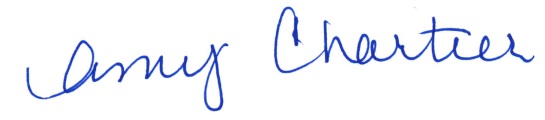 Amy Chartier, IRIS Section ChiefBureau of Adult Programs and PoliciesIRIS Management Section